Corrections Management (R5 Vehicle – Mandatory Checks) Operating Procedure 2019Notifiable instrument NI2019-809made under the  Corrections Management Act 2007, s14 (Corrections policies and operating procedures)1	Name of instrumentThis instrument is the Corrections Management (R5 Vehicle – Mandatory Checks) Operating Procedure 2019.2	CommencementThis instrument commences on the day after its notification day.3	Operating ProcedureI make this operating procedure to facilitate the effective and efficient management of correctional services.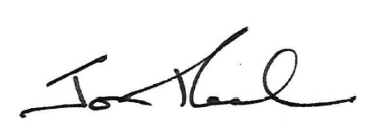 Jon PeachExecutive Director ACT Corrective Services12 December 2019PURPOSETo provide instructions to staff on the mandatory checks required for operating the R5 vehicle.PROCEDURESChecksThe driver of the R5 vehicle must hold a C class license.The R5 vehicle has a maximum weight of 4500kg. There is no ability for the vehicle to be driven at a weight above 4500kg irrespective of the class of license held by the driver.To ensure the vehicle weight remains below 4500kg, the R5 vehicle must only carry a maximum of six (6) people, including:two (2) staff; andup to four (4) detainees only.Weight verificationThe Head of Contracts and Procurement will ensure the R5 vehicle receives a weight verification assessment in January and July each year to confirm the weight requirements of the vehicle.The Head of Contracts and Procurement will provide written confirmation of the weight requirements of the R5 vehicle following a weight assessment to the:Head of Security; andCO3 Court Transport Unit officers.The Head of Contracts and Procurement will:make adjustments to the maximum loading under section 1.3 where necessary following a weight verification; andmaintain records of each assessment.Jon PeachExecutive Director
ACT Corrective Services 12 December 2019Document detailsOPERATING PROCEDURER5 Vehicle – Mandatory ChecksOPERATING PROCEDURE NO.T1.1SCOPECourt Transport Unit CriteriaDetailsDocument title:Corrections Management (R5 Vehicle - Mandatory Checks) Operating Procedure 2019Document owner/approver:Executive Director, ACT Corrective ServicesDate effective:The day after the notification dateReview date:3 years after the notification dateResponsible Officer:Head of SecurityCompliance:This operating procedure reflects the requirements of the Corrections Management (Policy Framework) Policy 2019Version Control Version Control Version Control Version Control Version no. Date DescriptionAuthorV1November-19First IssuedL Kazak